ПРОЕКТПОСТАНОВЛЕНИЯот «___» _______2023 г. № _____а.  ХакуринохабльО подготовке проекта внесения изменений в Правила землепользования и застройки муниципального образования «Джерокайское сельское поселение»В соответствии с Градостроительным кодексом Российской Федерации, Федеральным законом от 6 октября 2003 г. № 131-ФЗ "Об общих принципах местного самоуправления в Российской Федерации", на основании проекта приказа Председателя Комитета по архитектуре и градостроительству А.Н. Зезарахова.ПОСТАНОВЛЯЕТ:1. Комиссии по подготовке внесения изменений в Правила землепользования и застройки муниципальных образований начать работы по подготовке внесения изменений в Правила землепользования и застройки муниципального образования «Джерокайское сельское поселение».2. Установить срок 1 месяц для разработки проектов внесения изменений в правила землепользования и застройки муниципального образования «Джерокайское сельское поселение».3. Опубликовать настоящее постановление в газете «Заря» и разместить на официальном сайте муниципального образования в сети Интернет.4. Контроль за выполнением настоящего постановления возложить на отдел архитектуры, градостроительства и ЖКХ администрации МО «Шовгеновский район».5. Настоящее постановление вступает в силу с момента опубликования.РЕСПУБЛИКА АДЫГЕЯ Администрация муниципального образования «Шовгеновский район» 385440, аул Хакуринохабль, ул.Шовгенова, 9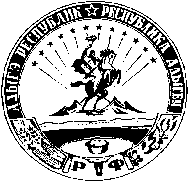 АДЫГЭ РЕСПУБЛИК Муниципальнэ образованиеу «Шэуджэн район» иадминистрацие 385440, къ. Хьакурынэхьабл,  ур.Шэуджэным ыцI, 9Глава администрации муниципального образования «Шовгеновский район»Р.Р. АутлевПроект вносит:Главный специалист отдела архитектуры, градостроительства и ЖКХА.И. ЗезараховСогласовано:Начальник отдела информатизации и цифровых технологийБ.М. ТазовНачальник отдела архитектуры, градостроительства и ЖКХМ.С. НепшекуевНачальник отдела правовогои кадрового обеспеченияЛ.М. Устова